Технологическая карта урока 53  по русскому языку в 1 классе (обучение грамоте: письмо)ТемаПовторение. Работа над алгоритмом списывания предложения и самопроверки.ЦелиСовершенствовать умение анализировать слово, предложение, воспринятые на слух, соотносить их со схемами и моделями.Способствовать развитию умения анализировать слово и составлять его звукобуквенную схему, основных мыслительных операций (анализ – синтез, сравнение, группировка, обобщение и др.) в процессе практического конструирования буквы из элементов-шаблонов и при решении логических заданий с буквами.           Формировать  УУД:Личностные:Способность к самооценке на основе критерия успешности учебной деятельности.Демонстрировать  развитие основ самоорганизации.      Регулятивные:Определять и формулировать цель на уроке с помощью учителя;Планировать свои действия в соответствии с поставленной задачей.Оценивать результат своей работы на уроке.       Коммуникативные:Слушать и понимать речь других;Оформлять свои мысли в устной форме.Вступать в диалог (отвечать на вопросы, задавать вопросы, уточнять непонятное).       Познавательные: Моделировать различные языковые единицы (слово, предложение).Использовать на доступном уровне логические приемы мышления (анализ, сравнение, классификацию, обобщение).Задачи урокаНаучить списывать слово, предложение, текст с печатного образца.Планируемые результатыПредметные   Знать:  алгоритм списывания слов, предложений, текста.   Уметь: списывать с печатного текста в соответствии с начальными орфографическими правилами и правилами орфографии.   Навыки: совершенствовать навык самостоятельного письма.МетапредметныеРегулятивные: использовать речь для регуляции своих действий.Познавательные: выделение существенных признаков.Коммуникативные: формулировать своё мнение и позицию.Основные понятияЗвук, букваМежпредметные связиЛитературное чтение, технологияРесурсыН.Г. Агаркова, Ю.А. Агарков; Азбука, Тетрадь № 2 по письмуН.Г. Агаркова, Ю.А. Агарков; Азбука: обучение грамоте. Методическое пособиеОрганизация пространстваФронтальная, индивидуальная, работа в парах, самостоятельная.Технология проведенияДеятельность учениковДеятельность учителяЗадания для учащихся, выполнение которых приведёт к достижению запланированных результатовПланируемые результатыПланируемые результатыТехнология проведенияДеятельность учениковДеятельность учителяЗадания для учащихся, выполнение которых приведёт к достижению запланированных результатовПредметныеУУД1.Организационный момент  (2 мин)Цель: создать эмоциональный настрой на урок.Приветствуют учителя, настраиваются на урок.Приветствует обучающихся, создаёт эмоциональный настрой на урок, мотивирует их к уроку.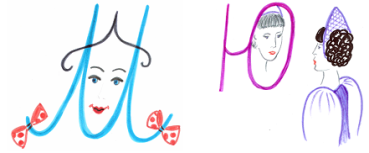 Какие буквы здесь спрятались?Различать буквы печатные и письменные.Уметь оформлять свои мысли и передавать в устной форме.Формирование личностных и коммуникативных УУД. Формирование личностных и коммуникативных УУД. 2. Повторение  изученных букв.               (4 мин.)Воспроизводят написание изученных заглавных и строчных букв Повторить написание изученных букв.1.Запишите все изученные заглавные и строчные буквы, которые обозначают согласные звуки.2.Запишите букву, которая не обозначает звука. (ь.)Самостоятельно правильно записывать буквы по з.Формирование коммуникативных УУД.Общеучебные познавательные УУД: Уметь соотносить звуковой образ буквы с графическим	3.Письмо в рабочей тетради. (5 мин)  Цель: Научиться составлять слова и записывать их.Учащиеся составляют слова с подходящими буквами, записывают их самостоятельно. Напоминает, что по одной схеме можно составить несколько слов.Выборочный диктант.3.Запишите только те слоги, где есть звук [а]: ты, ла, ру, ны, да, мя.4.Запишите слоги, которые начинаются со звука [т]: ту, на, ро, ду, зе, тё.Запомнить алгоритм звуко-буквенного разбора слов.Общеучебные познавательные УУД: Уметь соотносить звуковой образ слова с графическим.4.Работа со звуко-буквенной схемой  (5мин).Цель: создание проблемной ситуации, научить соотносить слово со схемой.Формулируют свои мысли, обмениваются мнениями, вносят дополнительные поправки. Обобщают мысли. Составляют слово.Ставит проблемный вопрос. Анализирует диалог.Проблемная ситуация:Картинный диктант.Показываю картинки: лось, лето, дом, пень, рот, яма.– Запишите только то слово, которое подходит к схеме: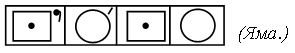 Уметь соотносить  слово с его схемой,  моделью.Коммуникативные УУДСлушать и понимать речь других.Уметь работать в парах, группах.5.Физминутка.   (1 мин).Выполняют комплекс движений за одноклассниками.Организует выполнение физминутки.Проводит ученик.6.Работа над составлением схем предложений.                            (10 мин)Цель: совершенствовать навык определять слова, которые называют предметы, их признаки, действия, а также слова-помощники (предлоги, союзы).Ученики  составляют схемы предложенийУчитель организует работу по само- и взаимоконтролю. Напиши слово, опираясь на схему: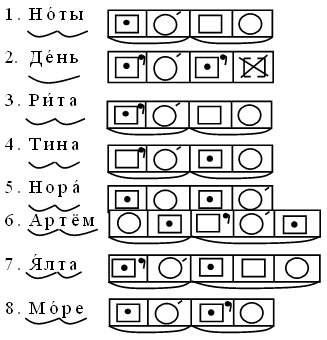 С какой буквы записали слова «Рита», «Тина»? Почему? Можно записать слово «Тина» со строчной буквы? Почему?Используют графические символы слов для их обозначения в модели предложения.Познавательные УУДСинтез как составление целого из частей.7.Запись предложения с опорой на схему. (4  мин)Цель:  продолжить совершенствовать навык определять слова, которые называют предметы, их признаки, действия, а также слова-помощники (предлоги, союзы). Ученики  составляют по схеме  предложениеНаблюдение за соблюдением норм письма. Рассмотрите схему: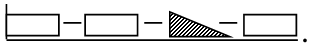 Сколько в этом предложении слов?– Как пишутся слова? (Отдельно друг от друга.)Составьте предложение по данной схеме.Усвоить технологию начертания буквы.Знаково-символические познавательные УУД8.Письмо предложений под диктовку.     (4 мин.)Цель: научить писать предложения под диктовку.Ученики  упражняются в написании предложений под диктовку. Контролирует правильность выполнения работыРабота в тетради.А мы запишем предложение:Артём живет в Ялте.Применять на практике алгоритм письма под диктовку.Регулятивные УУДКонтроль и самоконтроль за выполнением заданий.9. Подведение итога урока. Обобщение полученных знаний. Рефлексия. (2мин).Цель: обобщить и закрепить полученные знанияРефлексирует, обмениваются мнениями, вносят дополнения и поправки.Самооценка.Направляет мысли, выслушивает ответы, организует самооценку.-Чему учились сегодня на уроке? – Какая работа вам особенно понравилась? - Самооценка.- Кому всё на уроке удалось? - Кому было сложно на уроке?Умение анализировать свою работу на уроке.Личностные УУД: Способность к самооценке на основе критерия успешности учебной деятельности. Познавательные УУД: Ориентироватьсяв своей системе знаний.